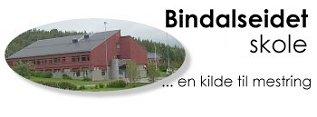 STORFORELDREMØTEtorsdag 17.oktober kl. 19.00-21.00på kunst og handverksrommetHva gjør barnet ditt på pc?-Bra eller ikke bra?Innledning om temaetSamtale om tema og tips til løsningerSteinar og OlaugPROBLEMSTILLINGER TIL DEBATTBør det være tidsbegrenset bruk?Hvordan kan vi unngå konflikt med ungene/ungdommen og allikevel oppnå det vi vil?Er det forskjell på tid til skolearbeid og tid til annen aktivitet?Bør vi ha foreldrekontroll/sperring av nettsider på pc`ene?Hva er alternativet til pc bruk?Er det noe du som foreldre kan gjøre for å flytte fokus til noe annet?